Ústecký kraj – krajský úřad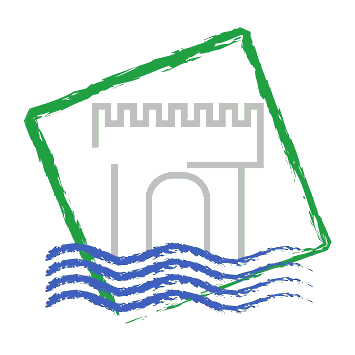 Cestovní zprávaze služební zahraniční cestyDatum cesty:11. 3. 2018 – 16. 3. 2018Název, cíl a důvod cesty:Účast na Mezinárodním veletrhu cestovního ruchu v Moskvě - MITT Moskva Rusko /Ruská federace/ - MoskvaPrezentace Ústeckého kraje na mezinárodním veletrhu cestovního ruchuHarmonogram cesty:11. 3. 2018 v odpoledních hodinách přílet do Moskvy12. 3. 2018 – prezentace pro zástupce ruských cestovních kanceláří zakončené slavnostním večerem v prostorách Českého domu v Moskvě13. - 15. 3. 2018  10.00 - 18.00 hodin - veletrh MITT Moskva 2018výstaviště Expo Center Krasnaja Presnja - Moskva, Ruská federace; jednání  s touroperátory, cestovními kancelářemi a dalšími zájemci z řad odborné i laické veřejnosti o nabídce Ústeckého kraje především v oblasti lázeňství, historických památek, turistiky, sportu a aktivní dovolené.14. 3. 2018 - jednání o nátačení ruské TV Samara v Ústeckém kraji v květnu 201816. 3. 2018 - odlet do ČRPrůběh a výsledky cesty:Ve dnech 13. 3. - 15. 3. 2018 proběhl na výstavišti Expocentr Krasnaya Presnya mezinárodní veletrh cestovního ruchu MITT Moskva. Veletrh MITT je největší výstavní akcí cestovního ruchu pořádanou v Ruské federaci. Oficiální účast ČR na tomto veletrhu zastřešovala agentura CzechTourism. Na společné expozici, jejíž plocha činila 100 m2, se prezentovalo 18 spoluvystavovatelů (CzechTourism, Živý kraj – destinační agentura pro Karlovarský kraj, Jihomoravský kraj, Axxos Hotels, Cristal Palace, JEROME Incoming, Mariánské Lázně, Léčebné lázně Jáchymov, Royal Spa, Státní léčebné lázně Janské Lázně, Terma Travel, hotel Thermal Karlovy Vary, Travelland CZ, VEDI TOURGROUP, Via FAOC,  ČSA a Letiště Praha).Ústecký kraj se prezentoval společně s lázněmi Teplice a společností Visit Teplice. Výhodou účasti na tomto veletrhu je možnost oslovit maximální cílovou skupinu v krátkém časovém úseku na jednom místě. Ústecký kraj prezentoval produkty cestovního ruchu především z oblasti zdravotní turistiky – lázně a wellness (Teplice), ale i přírodní atraktivity a další významné památky, na něž lze přilákat ruské turisty i lázeňské pacienty a zvýšit tak zahraniční návštěvnost Ústeckého kraje. Největší zájem o nabídku především z oblasti zdravotní turistiky – lázně a wellness (Teplice), dále o přírodní atraktivity a další významné památky, na něž lze přilákat ruské turisty i lázeňské pacienty.V pondělí probíhala celé odpoledne v prostorách Ambasády ČR prezentace pro ruské cestovní kanceláře. Prezentoval se Karlovarský a Ústecký kraj společně s ČSA a zahraničním zastoupením Czechtourism v Moskvě. Po prezentaci celé turistické nabídky Ústeckého kraje se představili lázně Teplice a svoji nabídku služeb představila i společnost Visit Teplice. Po prezentaci proběhl společenský večer, na kterém vystoupil folklórní soubor Lužičan. V prostorách Ambasády byla také výstava fotografií z Českého Švýcarska fotografa Václava Sojky.Na veletrhu se také uskutečnilo úspěšné jednání se zástupci televize TV Samara, která přijede v květnu natáčet speciální turistický pořad o ČR. V Ústeckém kraji budou natáčet ve dnech 30.5. - 31.5. (zaměření je především na české sklo, porcelán a lázně). U nás v kraji navštíví České Švýcarsko, Krupku, Dubí a Teplice. Také proběhlo setkání s představiteli Volgogradské oblasti, kteří by rád navštívili náš kraj společně s primátorem Volgogradu. První navržený termín setkání je v druhé polovině května 2018.Spolucestující:Jaroslav Komínek, náměstek hejtmana Ústeckého kraje Jaroslav Foldyna, náměstek hejtmana Ústeckého krajeIng. Jiří Válka, odbor RRNáklady na cestu hrazeny z:Finančních prostředků Krajského úřaduZpracoval: Ing. Jiří Válka, vedoucí oddělení cestovního ruchuDatum:27. března 2018